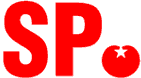 College Burgemeester & WethoudersStadhuisplein 12405 SH Alphen aan den RijnBetreft: Vragen conform artikel 36 Reglement van Orde Gemeenteraad 			19 mei 2015Geacht College,De SP krijgt de afgelopen periode regelmatig signalen uit de samenleving dat het aantal mensen met problematische schulden (nog steeds) scherp aan het toenemen is en dat deze de weg naar het Alphense Serviceplein niet of onvoldoende weten te vinden of … dat zij te horen krijgen dat ze überhaupt niet worden geholpen. Voor de SP is dat aanleiding voor de volgende vragen:Wordt iedereen die zich meldt op het Serviceplein met een (aan)vraag omtrent problematische schulden geregistreerd? Zo nee, waarom niet.Hoeveel personen hebben zich in 2014 bij de gemeente gemeld met het verzoek om geholpen te worden met hun schulden? Kunt u dit uitsplitsen per kwartaal. Graag aanvullen met de cijfers van het eerste kwartaal 2015.Aan welke criteria moeten mensen voldoen om in aanmerking te komen voor schuldhulpverlening?
Hanteert de gemeente uitsluitingscriteria? Zo ja, welke zijn dat precies?Hoeveel van die personen zijn afgewezen voor schuldhulpverlening? Wat zijn de redenen geweest van de afwijzing?Heeft u in beeld hoe de gezinssituatie eruit ziet van de personen die afgewezen zijn voor schuldhulpverlening? Zo nee, waarom brengt u dat niet in beeld? Vindt u dat niet belangrijk of heeft u daar andere redenen voor; welke zijn dat dan? 
Zo ja, hoeveel kinderen van onder de 18 jaar maken hiervan deel uit?Zijn de afgewezen mensen nu uit beeld bij de gemeente? Zo ja, waarom? Zo nee, hoe monitort de gemeente hun situatie? Krijgen de afgewezen personen advies (op maat) mee over hoe zij hun situatie het beste kunnen aanpakken? Zo ja, kunt u een overzicht geven van dergelijke adviezen? Zo nee, waarom niet?Wat zijn de doorlooptijden voor de schuldhulpverlening, of te wel hoeveel tijd zit er tussen aanmelding en intake en de daadwérkelijke opstart van de schuldhulpverlening? Welke factoren bepalen die doorlooptijden?Zijn er op dit moment wachtlijsten voor de schuldhulpverlening, voor zowel de intake als de daadwérkelijke opstart van de schuldhulpverlening? Zo ja, hoe lang is die wachtlijst? Worden er, tijdens de wachttijd, concrete acties ondernomen om de situatie niet te laten verslechteren? Waar bestaan die acties uit?Wat doet de gemeente om onze inwoners met problematische schulden erop te wijzen dat zij via de gemeente hulp/ondersteuning kunnen krijgen? Welke communicatiemiddelen worden ingezet? Worden hiervoor ook samenwerkingsverbanden gezocht met oa. De Voedselbank, het Diakonaal Platform of de VOA (voor ondernemers/zzp-ers bijvorbeeld)? Zo ja, hoe ziet die samenwerking eruit? Zo nee, waarom niet?Staatssecretaris Jetta Klijnsma (Sociale Zaken) zegt dat iedereen die bij een gemeente aanklopt, individueel moet worden bekeken. Klijnsma adviseert mensen die niet geholpen worden naar de gemeenteraad of de ombudsman te stappen. Krijgen mensen, die bij het Serviceplein aankloppen, dit advies mee? Zo nee, waarom niet? Hoeveel personen hebben de afgelopen 4 jaar het schuldhulpverleningstraject succesvol doorlopen en hoeveel zijn er tussentijds afgehaakt? Wat zijn de redenen geweest voor het afhaken?De SP kent mensen, die aanzienlijk langer dan 3 jaar in een schuldhulpverleningstraject zitten? Hoeveel mensen betreft dit in de hele gemeente? Hoe verloopt de controle op de bewindvoering? Grijpt de gemeente in wanneer blijkt dat de bewindvoerder niet rechtmatig handelt? Zo nee, waarom niet?Hoe worden de deelnemers van het schuldhulpverleningstraject voorbereid op de afloop van hun traject? Hoe lang na afloop van het schuldhulpverleningstraject worden de personen nog begeleid?Hoeveel mensen die een schuldhulpverleningstraject succesvol hebben afgerond zijn er binnen 3 jaar weer teruggevallen en opnieuw in problematische schulden terecht gekomen? Krijgen deze personen een aangepast traject en/of speciale begeleiding? Zo ja, hoe ziet deze eruit? Zo nee, waarom niet?Is de gemeente zich er bewust van dat er veel andere problemen juist voortkomen uit financiële problemen? Zo ja, welke zijn de meest voorkomende problemen?Wij zien de antwoorden met belangstelling graag volledig en spoedig tegemoet,Namens de SP fractie,Lidie Voorend